TÝDENNÍ PLÁN NÁMOŘNICKÉ 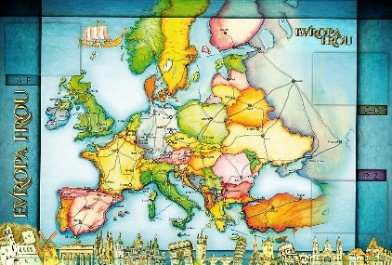 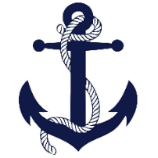 TŘÍDY 5. A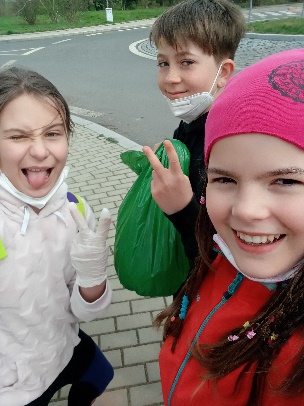 Milí Námořníci a milí rodiče, máme před sebou další „živý“ týden, na který jsme se už moc s Alicí těšily. Děkujeme za příjemně strávený čas během konzultací. Tento týden využijeme možnosti učit se venku a učit se společně. V úterý 27. 4. vyrazíme i se studenty na celé dopoledne na Vítkov. S sebou vhodné sportovní oblečení a obutí podle stávajícího počasí. Vhodnou svačinu a pití do přírody, malé vlhčené ubrousky, kapesníky, roušku do zásoby, penál a Deník si Námořníci sbalí do batůžku. Vše potřebné vezmeme ze školy. Ve čtvrtek 29. 4. si uděláme projektový den na téma podnebné pásy ve třídě. Pokud máte nějakou knihu k tomuto tématu, bude se hodit. Celý týden s námi ve třídě bude nová kamarádka Anička, tak se jí Námořníci, prosím, hezky věnujte a přijměte ji mezi sebe, aby se u nás cítila jako doma, vlastně jako na lodi      Hezký týden všem. Lucka a  Alice  Na fotce je záchranný eko tým, který na Den Země vyrazil sbírat odpadky do Stromovky. 35. TÝDENOD 26. 4. DO 30. 4. 2021CO MĚ tento týden ČEKÁ MÉ POVINNOSTI A DOPORUČENÍ NA PROCVIČOVÁNÍJAK SE HODNOTÍM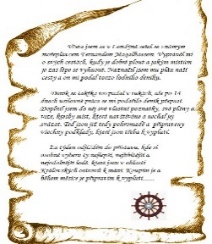 ČESKÝ JAZYKČTENÍTVOŘIVÉ PSANÍOpakuji všechna gramatická pravidla, procvičuji, píši diktáty.Seznamuji se s přímou řečí v textu.U 106 – 107.  PS 71, 72Rozlišuji literární žánry.Čtu si ze své knížky. Poslouchám příběh, pracuji s textem.Napíši každý den do Deníku zajímavé a smysluplné souvětí, použiji spojovací výrazy a dodržím v souvětí jednu dějovou linku.PS 72/2 vypracuj do pátku 30.4.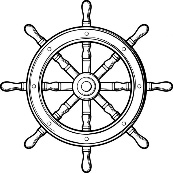 ČESKÝ JAZYKČTENÍTVOŘIVÉ PSANÍOpakuji všechna gramatická pravidla, procvičuji, píši diktáty.Seznamuji se s přímou řečí v textu.U 106 – 107.  PS 71, 72Rozlišuji literární žánry.Čtu si ze své knížky. Poslouchám příběh, pracuji s textem.Napíši každý den do Deníku zajímavé a smysluplné souvětí, použiji spojovací výrazy a dodržím v souvětí jednu dějovou linku.PS 72/2 vypracuj do pátku 30.4.ČESKÝ JAZYKČTENÍTVOŘIVÉ PSANÍOpakuji všechna gramatická pravidla, procvičuji, píši diktáty.Seznamuji se s přímou řečí v textu.U 106 – 107.  PS 71, 72Rozlišuji literární žánry.Čtu si ze své knížky. Poslouchám příběh, pracuji s textem.Napíši každý den do Deníku zajímavé a smysluplné souvětí, použiji spojovací výrazy a dodržím v souvětí jednu dějovou linku.PS 72/2 vypracuj do pátku 30.4.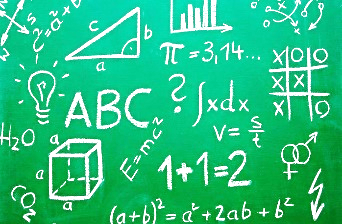 	MATEMATIKAINFORMATIKA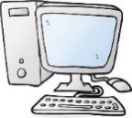 Opakuji všechny naučené početní operace v oboru čísel do 1 000 000.  Geometrie – rýsuji podle zadání!Pojmy: kružnice, rovnoběžky, kolmice, průsečík, úhlopříčky, trojúhelníky, mnohoúhelníky,…..Informatika: Robot EmilPracuji s ořezanou tužkou, trojúhelníkem s ryskou a funkčním kružítkem!!!Do pátku 30. 4. vypracuji zadaný pracovní list s příklady a úkoly na procvičování.	MATEMATIKAINFORMATIKAOpakuji všechny naučené početní operace v oboru čísel do 1 000 000.  Geometrie – rýsuji podle zadání!Pojmy: kružnice, rovnoběžky, kolmice, průsečík, úhlopříčky, trojúhelníky, mnohoúhelníky,…..Informatika: Robot EmilPracuji s ořezanou tužkou, trojúhelníkem s ryskou a funkčním kružítkem!!!Do pátku 30. 4. vypracuji zadaný pracovní list s příklady a úkoly na procvičování.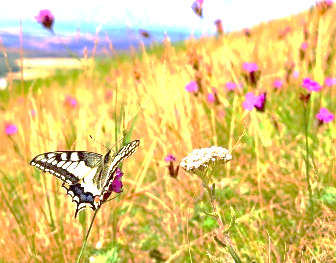 PŘÍRODNÍ VĚDY  Pracuji na projektu o podnebných pásech. Píši test na téma Lidské tělo (zadání a informace na GC v kurzu)Naučím se na páteční test.Pokud mohu, donesu ve čtvrtek 29. 4. knihy k tématu podnebné pásy.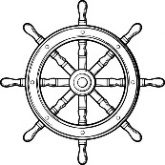 PŘÍRODNÍ VĚDY  Pracuji na projektu o podnebných pásech. Píši test na téma Lidské tělo (zadání a informace na GC v kurzu)Naučím se na páteční test.Pokud mohu, donesu ve čtvrtek 29. 4. knihy k tématu podnebné pásy.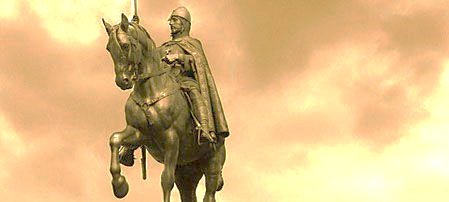 SPOLEČENSKÉ        VĚDYReferáty – Evropské státy.Opakuji si informace o 1. světové válce a o vzniku Československa a životě v První republice.Vypracuji do konce týdne pracovní list k tématu 1. světová válka a vznik Československa.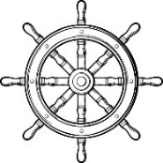 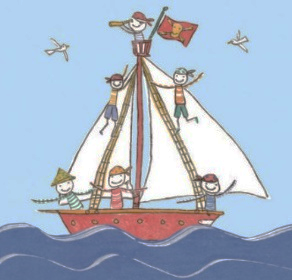 VÝCHOVYTV projektový den se studenty       na VítkověVV, PČ, HV tvořím podle zadání OSV jak řešit konfliktní situaceV úterý 27. 4. se vyrazíme učit se studenty na celé dopoledne na Vítkov. Sejdeme se ve škole, odtud půjdeme pěšky tam. Návrat kolem 12.00hodiny do třídy.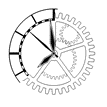 